嘉義縣隙頂國民小學110學年度雙語國家政策－口說英語展能樂學計畫子計畫2-1：國民中小學英語日活動成果報告表(表格不夠，請自行增列）活動名稱隙說英語·頂頂有名隙說英語·頂頂有名辦理日期110.12.01-110.12.30辦理地點操場、家長會長茶廠操場、家長會長茶廠參加人數100人成果摘要-活動內容介紹及特色說明介紹聖誕節由來聖誕歌曲教唱與表演英語一句教學英語廣播聆聽英語課程結合節慶活動介紹聖誕節由來聖誕歌曲教唱與表演英語一句教學英語廣播聆聽英語課程結合節慶活動介紹聖誕節由來聖誕歌曲教唱與表演英語一句教學英語廣播聆聽英語課程結合節慶活動介紹聖誕節由來聖誕歌曲教唱與表演英語一句教學英語廣播聆聽英語課程結合節慶活動檢討或建議事項英語活動平日即融入教學與日常作息當中，若英語日結合節慶活動建議延伸成為英語週或英語月。英語活動平日即融入教學與日常作息當中，若英語日結合節慶活動建議延伸成為英語週或英語月。英語活動平日即融入教學與日常作息當中，若英語日結合節慶活動建議延伸成為英語週或英語月。英語活動平日即融入教學與日常作息當中，若英語日結合節慶活動建議延伸成為英語週或英語月。照片說明（4-10張）照片說明（4-10張）照片說明（4-10張）照片說明（4-10張）照片說明（4-10張）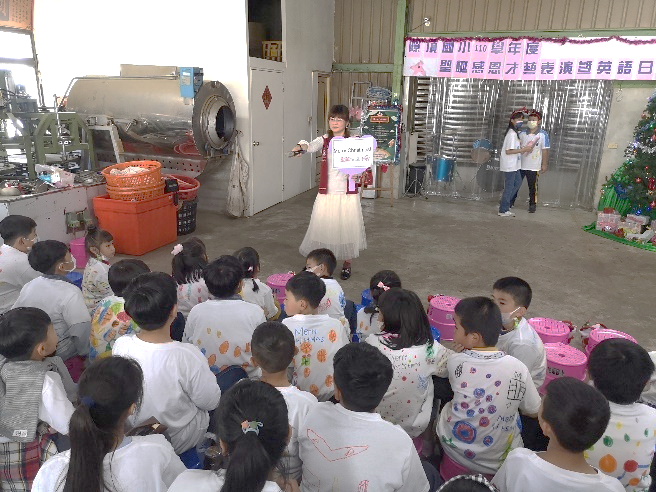 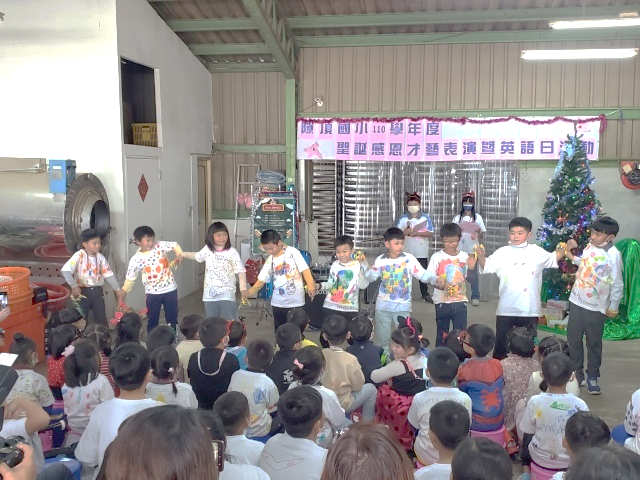 英語教學：Mreey Christmas!英語教學：Mreey Christmas!聖誕歌曲教唱與表演聖誕歌曲教唱與表演聖誕歌曲教唱與表演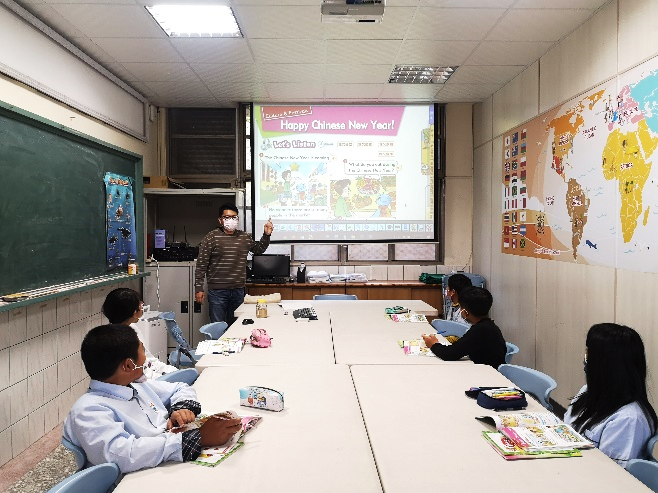 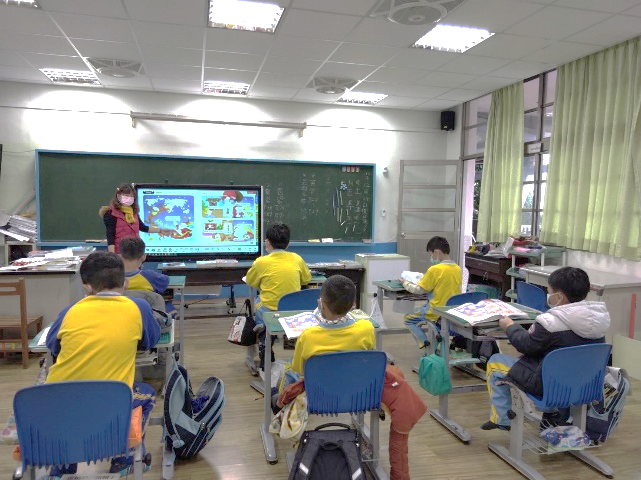  英語課程結合節慶 英語課程結合節慶英語課程結合節慶英語課程結合節慶英語課程結合節慶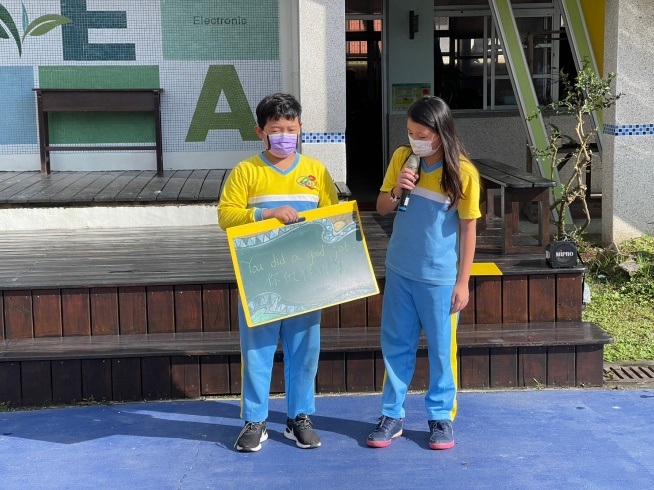 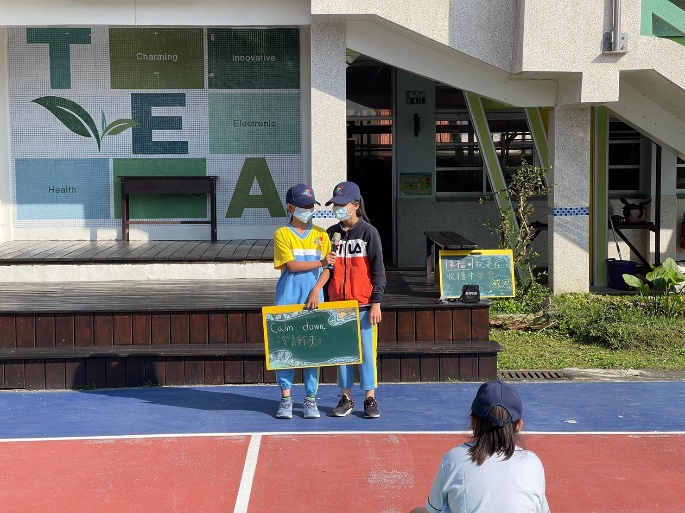 英語每週一句英語每週一句英語每週一句英語每週一句英語每週一句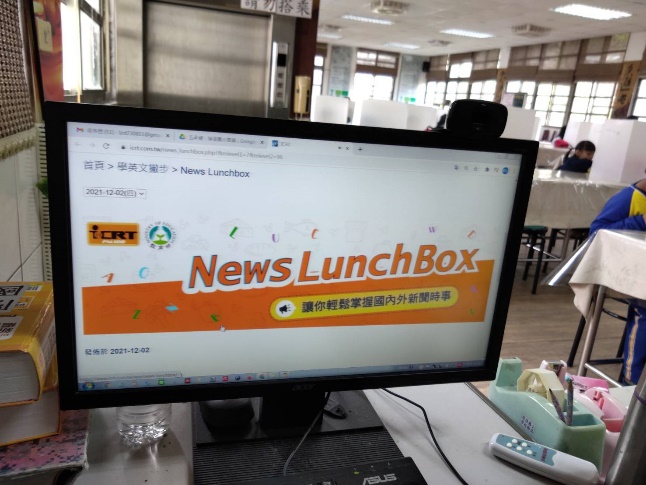 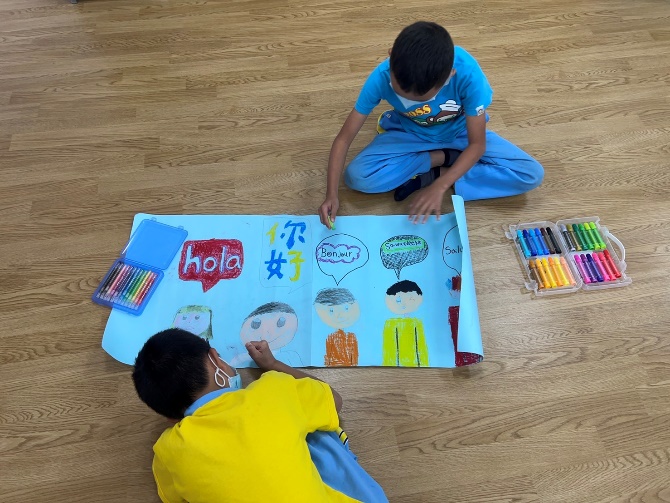 每日中午用餐時間聆聽英語廣播每日中午用餐時間聆聽英語廣播英語教學結合藝文活動英語教學結合藝文活動英語教學結合藝文活動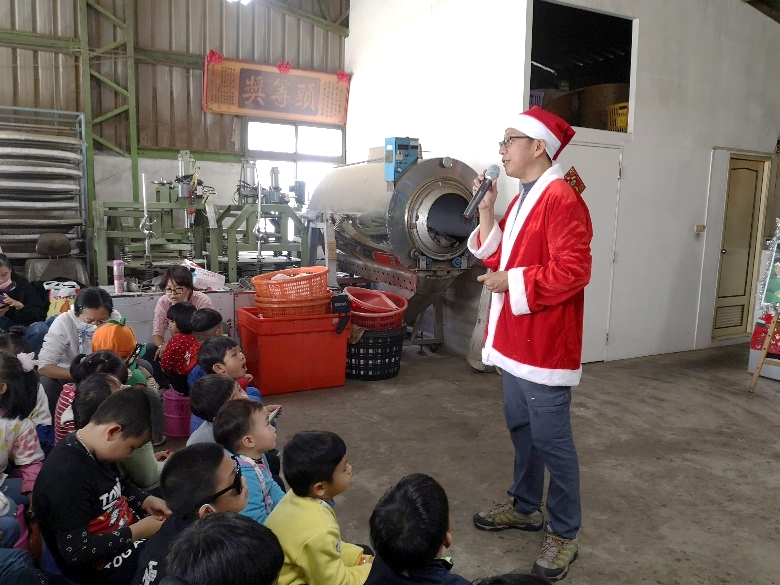 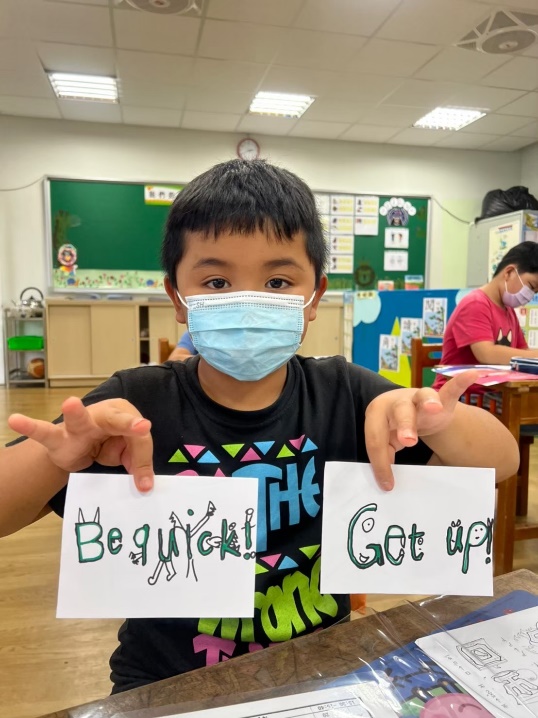 校長介紹聖誕節由來校長介紹聖誕節由來製作英語會話字卡製作英語會話字卡製作英語會話字卡